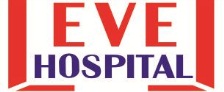 İLİŞKİ KESME FORMUİLİŞKİ KESME FORMUİLİŞKİ KESME FORMUİLİŞKİ KESME FORMUİLİŞKİ KESME FORMUİK.FR.03Y.TARİHİ.26.12.2016REV.00REV.TARİHİ      SAYFA 1/1REV.TARİHİ      SAYFA 1/1ADI SOYADI	:……………………………….DEPARTMAN	:……………………………….BÖLÜM	:……………………………….İŞE GİRİŞ TARİHİ	:……………………………….ÜNVANI	:……………………………….ADI SOYADI	:……………………………….DEPARTMAN	:……………………………….BÖLÜM	:……………………………….İŞE GİRİŞ TARİHİ	:……………………………….ÜNVANI	:……………………………….ADI SOYADI	:……………………………….DEPARTMAN	:……………………………….BÖLÜM	:……………………………….İŞE GİRİŞ TARİHİ	:……………………………….ÜNVANI	:……………………………….ADI SOYADI	:……………………………….DEPARTMAN	:……………………………….BÖLÜM	:……………………………….İŞE GİRİŞ TARİHİ	:……………………………….ÜNVANI	:……………………………….ADI SOYADI	:……………………………….DEPARTMAN	:……………………………….BÖLÜM	:……………………………….İŞE GİRİŞ TARİHİ	:……………………………….ÜNVANI	:……………………………….ADI SOYADI	:……………………………….DEPARTMAN	:……………………………….BÖLÜM	:……………………………….İŞE GİRİŞ TARİHİ	:……………………………….ÜNVANI	:……………………………….Yukarıda hakkında bilgi verilen…………………………………………………………….şirketimizle ilişkisi kesilecektir. Söz konusu şahsın bölümünüzle hiçbir ilişkisi olmadığı ve adına bölümünüzce verilen zimmetlerin geri alındığını gösteren bu formun size ait kısmını imzalamanızı arz/rica ederim.İnsan Kaynakları Müdürü İmza ve TarihYukarıda hakkında bilgi verilen…………………………………………………………….şirketimizle ilişkisi kesilecektir. Söz konusu şahsın bölümünüzle hiçbir ilişkisi olmadığı ve adına bölümünüzce verilen zimmetlerin geri alındığını gösteren bu formun size ait kısmını imzalamanızı arz/rica ederim.İnsan Kaynakları Müdürü İmza ve TarihYukarıda hakkında bilgi verilen…………………………………………………………….şirketimizle ilişkisi kesilecektir. Söz konusu şahsın bölümünüzle hiçbir ilişkisi olmadığı ve adına bölümünüzce verilen zimmetlerin geri alındığını gösteren bu formun size ait kısmını imzalamanızı arz/rica ederim.İnsan Kaynakları Müdürü İmza ve TarihYukarıda hakkında bilgi verilen…………………………………………………………….şirketimizle ilişkisi kesilecektir. Söz konusu şahsın bölümünüzle hiçbir ilişkisi olmadığı ve adına bölümünüzce verilen zimmetlerin geri alındığını gösteren bu formun size ait kısmını imzalamanızı arz/rica ederim.İnsan Kaynakları Müdürü İmza ve TarihYukarıda hakkında bilgi verilen…………………………………………………………….şirketimizle ilişkisi kesilecektir. Söz konusu şahsın bölümünüzle hiçbir ilişkisi olmadığı ve adına bölümünüzce verilen zimmetlerin geri alındığını gösteren bu formun size ait kısmını imzalamanızı arz/rica ederim.İnsan Kaynakları Müdürü İmza ve TarihYukarıda hakkında bilgi verilen…………………………………………………………….şirketimizle ilişkisi kesilecektir. Söz konusu şahsın bölümünüzle hiçbir ilişkisi olmadığı ve adına bölümünüzce verilen zimmetlerin geri alındığını gösteren bu formun size ait kısmını imzalamanızı arz/rica ederim.İnsan Kaynakları Müdürü İmza ve TarihBÖLÜMYETKİLİ İSİM VE ÜNVANIYETKİLİ İSİM VE ÜNVANIYETKİLİ İSİM VE ÜNVANIYETKİLİ İSİM VE ÜNVANIİMZAHemşirelik HizmetleriMuhasebeSatın AlmaBilgi İşlemBiyomedikalEczaneBirim Sorumlusu İseniz ;Birim Sorumlusu İseniz ;Birim Sorumlusu İseniz ;Birim Sorumlusu İseniz ;Birim Sorumlusu İseniz ;Birim Sorumlusu İseniz ;Sarf Depo SorumlusuAyniyat Depo Sorumlusu………../.…./……….. tarihinde ayrıldığım Özel Level Hospıtal'den üzerime kayıtlı her türlü demirbaş ve zimmetleri geri teslim ettiğimi beyan eder, gereğini arz ederim.………/………/………. Adı Soyadı ve İmzası………../.…./……….. tarihinde ayrıldığım Özel Level Hospıtal'den üzerime kayıtlı her türlü demirbaş ve zimmetleri geri teslim ettiğimi beyan eder, gereğini arz ederim.………/………/………. Adı Soyadı ve İmzası………../.…./……….. tarihinde ayrıldığım Özel Level Hospıtal'den üzerime kayıtlı her türlü demirbaş ve zimmetleri geri teslim ettiğimi beyan eder, gereğini arz ederim.………/………/………. Adı Soyadı ve İmzası………../.…./……….. tarihinde ayrıldığım Özel Level Hospıtal'den üzerime kayıtlı her türlü demirbaş ve zimmetleri geri teslim ettiğimi beyan eder, gereğini arz ederim.………/………/………. Adı Soyadı ve İmzası………../.…./……….. tarihinde ayrıldığım Özel Level Hospıtal'den üzerime kayıtlı her türlü demirbaş ve zimmetleri geri teslim ettiğimi beyan eder, gereğini arz ederim.………/………/………. Adı Soyadı ve İmzası………../.…./……….. tarihinde ayrıldığım Özel Level Hospıtal'den üzerime kayıtlı her türlü demirbaş ve zimmetleri geri teslim ettiğimi beyan eder, gereğini arz ederim.………/………/………. Adı Soyadı ve İmzası